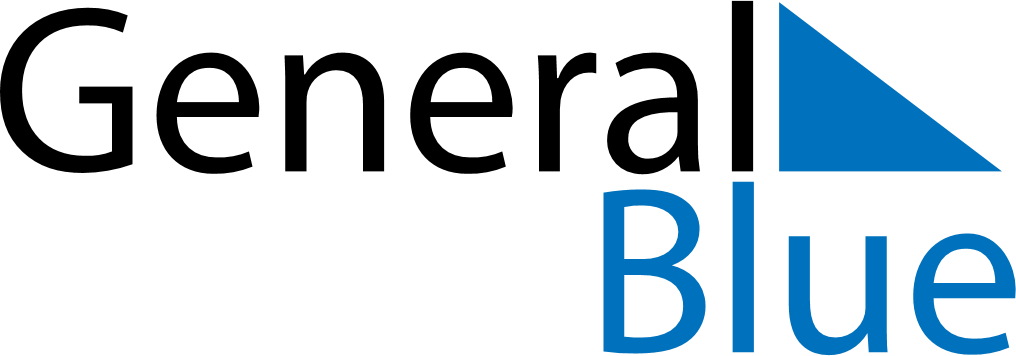 April 2024April 2024April 2024April 2024April 2024April 2024Conesa, Catalonia, SpainConesa, Catalonia, SpainConesa, Catalonia, SpainConesa, Catalonia, SpainConesa, Catalonia, SpainConesa, Catalonia, SpainSunday Monday Tuesday Wednesday Thursday Friday Saturday 1 2 3 4 5 6 Sunrise: 7:37 AM Sunset: 8:19 PM Daylight: 12 hours and 41 minutes. Sunrise: 7:35 AM Sunset: 8:20 PM Daylight: 12 hours and 44 minutes. Sunrise: 7:34 AM Sunset: 8:21 PM Daylight: 12 hours and 47 minutes. Sunrise: 7:32 AM Sunset: 8:22 PM Daylight: 12 hours and 50 minutes. Sunrise: 7:30 AM Sunset: 8:23 PM Daylight: 12 hours and 53 minutes. Sunrise: 7:29 AM Sunset: 8:25 PM Daylight: 12 hours and 55 minutes. 7 8 9 10 11 12 13 Sunrise: 7:27 AM Sunset: 8:26 PM Daylight: 12 hours and 58 minutes. Sunrise: 7:26 AM Sunset: 8:27 PM Daylight: 13 hours and 1 minute. Sunrise: 7:24 AM Sunset: 8:28 PM Daylight: 13 hours and 3 minutes. Sunrise: 7:22 AM Sunset: 8:29 PM Daylight: 13 hours and 6 minutes. Sunrise: 7:21 AM Sunset: 8:30 PM Daylight: 13 hours and 9 minutes. Sunrise: 7:19 AM Sunset: 8:31 PM Daylight: 13 hours and 12 minutes. Sunrise: 7:17 AM Sunset: 8:32 PM Daylight: 13 hours and 14 minutes. 14 15 16 17 18 19 20 Sunrise: 7:16 AM Sunset: 8:33 PM Daylight: 13 hours and 17 minutes. Sunrise: 7:14 AM Sunset: 8:34 PM Daylight: 13 hours and 20 minutes. Sunrise: 7:13 AM Sunset: 8:35 PM Daylight: 13 hours and 22 minutes. Sunrise: 7:11 AM Sunset: 8:37 PM Daylight: 13 hours and 25 minutes. Sunrise: 7:10 AM Sunset: 8:38 PM Daylight: 13 hours and 27 minutes. Sunrise: 7:08 AM Sunset: 8:39 PM Daylight: 13 hours and 30 minutes. Sunrise: 7:07 AM Sunset: 8:40 PM Daylight: 13 hours and 33 minutes. 21 22 23 24 25 26 27 Sunrise: 7:05 AM Sunset: 8:41 PM Daylight: 13 hours and 35 minutes. Sunrise: 7:04 AM Sunset: 8:42 PM Daylight: 13 hours and 38 minutes. Sunrise: 7:02 AM Sunset: 8:43 PM Daylight: 13 hours and 40 minutes. Sunrise: 7:01 AM Sunset: 8:44 PM Daylight: 13 hours and 43 minutes. Sunrise: 6:59 AM Sunset: 8:45 PM Daylight: 13 hours and 45 minutes. Sunrise: 6:58 AM Sunset: 8:46 PM Daylight: 13 hours and 48 minutes. Sunrise: 6:57 AM Sunset: 8:47 PM Daylight: 13 hours and 50 minutes. 28 29 30 Sunrise: 6:55 AM Sunset: 8:48 PM Daylight: 13 hours and 53 minutes. Sunrise: 6:54 AM Sunset: 8:50 PM Daylight: 13 hours and 55 minutes. Sunrise: 6:52 AM Sunset: 8:51 PM Daylight: 13 hours and 58 minutes. 